图 书 推 荐中文书名：《文学诠释方法论》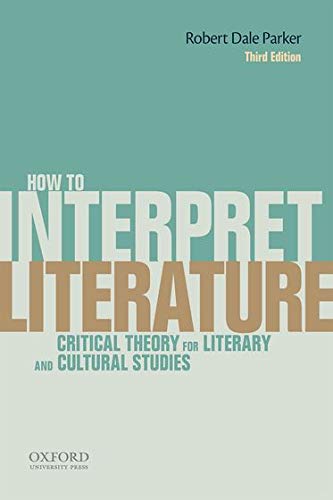 英文书名：HOW TO INTERPRET LITERATURE: CRITICAL THEORY FOR LITERARY AND CULTURAL STUDIES作    者：Robert Dale Parker出 版 社：Oxford University Press代理公司：ANA/Connie Xiao页    数：416页出版时间：2014年7月代理地区：中国大陆、台湾地区审读资料：电子稿类    型：文学研究版权已授：2017年授权武汉大学出版社，版权已回归。中简本出版记录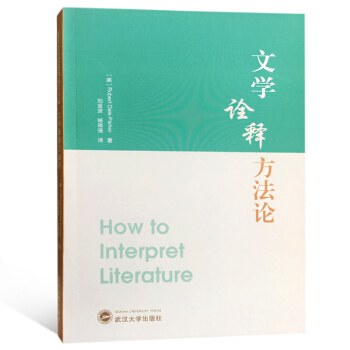 书  名：《文学诠释方法论》作  者：（美）罗伯特·戴尔·帕克 (Robert Dale Parker)出版社：武汉大学出版社译  者：刘金波 / 杨晓强出版年：2017年5月页  数：321页定  价：85元装  帧：平装内容简介：本书从美国引进版权并翻译出版，主要阐述了作者对形式主义、历史和文化的观点，作为一本文学批评理论著作，较为全面地研究了各种文化现象，包括同性恋研究、本质论与种族结构、后殖民研究和国际本土化研究等。作者简介：罗伯特·戴尔·帕克 (Robert Dale Parker) 是美国伊利诺伊大学香槟分校的讲师和研究生导师，专攻美国文学和批评理论，尤其是诗歌和小说。他研究文学形式，追求美学、历史、性别、文学的社会政治角色，欣赏通过批判理论进行思考的乐趣。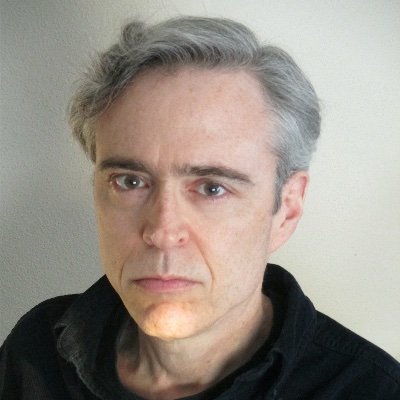 帕克出版了数部威廉·福克纳小说研究的学术著作，包括《福克纳与小说想象》（Faulkner and the Novelistic Imagination）和《押沙龙，押沙龙！：对小说的质疑》（“Absalom, Absalom!”: The Questioning of Fictions），以及《对不信仰者的质疑：伊丽莎白·毕晓普的诗歌和美国本土文学的发明》（The Unbeliever: The Poetry of Elizabeth Bishop and The Invention of Native American Literature），对他还批判研究了二十世纪美国印第安文学，复原了大量早期美国印第安诗歌，出版了一系列文章和两本专著：《改变并没有消失：1930年前的美国印第安诗歌集》（Changing Is Not Vanishing: A Collection of American Indian Poetry to 1930 and）和《星辰划过天空的声音：简·约翰斯顿的作品》（The Sound the Stars Make Rushing through the Sky: The Writings of Jane Johnston Schoolcraft）。《文学诠释方法论》目录第一章 引言第二章 新批评主义新批评主义以前如何解释：新批评解释的重要概念历史化新批评主义：重思文学的统一性蓄意谬论和情感谬论如何解释：一个新批评主义的例子新批评主义的影响第三章 结构主义结构主义的关键概念如何解释：文化和文学研究中的结构主义作者之死如何解释：侦探小说结构主义、形式主义、文学史结构主义的叙事研究：叙事学直接话语、间接话语、聚焦：相互联系但又不一样如何解释：聚焦和自由的间接话语叙事句法及比喻和换喻一些常见易混淆的概念第四章 解构主义解构主义中的关键概念后结构主义和后现代主义你又是怎么称呼它的——解构?如何解释：一个解构主义的例子写作、言语及区差异超越德里达的解构主义解构主义、本质主义及同一性等等——解构主义者和结构主义者都反对本质主义吗?你是谁?经常问到的问题如何解释：更多解构主义的例子第五章 心理分析临床心理分析心理分析中的关键概念：对心灵的精神分析式理解西格蒙德·弗洛伊德经常被问到的问题如何解释：心理分析解释的模式心理三重模式从梦的解释到文学的解释在无意识和梦之间的梦的造作梦的造作是如何运作的如何解释：更多心理分析的例子文学和文学批评中的乱伦和乱伦焦虑雅克·拉康如何解释：一个拉康式的例子第六章 女权主义女权主义是什么后女权主义早期的女权主义批评超越颂扬之外性与性别女权主义者（以及一些题外话）女权主义如何解释：女权主义的例子女权主义与视觉快感客体化的女权主义批评当代女权主义的交叉性及跨学科社会思潮第七章 同性恋研究同性恋研究中的主要概念澄清异性恋的自然化如何解读：一个同性恋研究的例子同性恋研究及其沿革石墙出柜：作者、人物及文学柜子同性社会性及同性恋恐慌多么同性恋啊同性恋的颜色批评如何解释：另一个同性恋研究的例子同性恋研究的批评家问的问题第八章 马克思主义马克思主义中的关键概念资产阶级和无产阶级买、卖及商品卢卡奇、葛兰西及马克思主义对文化的解释当代马克思主义、意识形态及能动性意识形态和询唤主体与主体性如何解释：一个来自流行文化的例子马克思主义批评的变形如何解释：更多的马克思主义的例子第九章 历史主义与文化研究新历史主义旧历史主义相对于新历史主义如何解释：历史主义的例子米歇尔·福柯福柯的知识和权力模式文化研究如何解释：一个文化研究的例子文化研究、历史主义及文学第十章 后殖民和种族研究后殖民主义从东方主义到解构：爱德华·赛德、霍米·巴哈及佳亚特里·柴可夫斯基·斯皮瓦克如何解释：后殖民研究的一个例子种族研究如何解释：后殖民和种族研究的例子后殖民和种族研究及文学研究第十一章 读者反应理想的、暗示的和实际的读者解读和传播的结构主义模型审美判断、解释性共同体及抵抗的读者接受理论和接受历史偏执的、多疑的以及症候阅读相对于肤浅阅读读者和新技术第十二章 新近的发展：生态批评和残疾研究生态批评和环境批评残疾研究与残疾有关的语言批评理论的未来译后记谢谢您的阅读！请将回馈信息发至：萧涵糠(Connie Xiao)安德鲁﹒纳伯格联合国际有限公司北京代表处北京市海淀区中关村大街甲59号中国人民大学文化大厦1705室, 邮编：100872电话：010-82449325传真：010-82504200Email: Connie@nurnberg.com.cn网址：www.nurnberg.com.cn微博：http://weibo.com/nurnberg豆瓣小站：http://site.douban.com/110577/微信订阅号：ANABJ2002